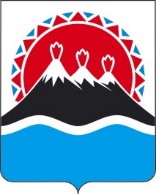 МИНИСТЕРСТВОСОЦИАЛЬНОГО БЛАГОПОЛУЧИЯ И СЕМЕЙНОЙ ПОЛИТИКИ КАМЧАТСКОГО КРАЯПРИКАЗ[Дата регистрации] № [Номер документа]г. Петропавловск-КамчатскийПРИКАЗЫВАЮ:1. Внести в приложение к приказу Министерства социального благополучия и семейной политики Камчатского края от 15.12.2022 № 999-п «Об утверждении Административного регламента Министерства социального благополучия и семейной политики Камчатского края по предоставлению государственной услуги «Выдача направления на отдых и оздоровление в загородный стационарный оздоровительный лагерь отдельным категориям детей, находящихся в трудной жизненной ситуации» изменения, дополнив часть 2 пунктами 7-8 следующего содержания:«7) дети граждан, принимавших участие в специальной военной операции на территориях Донецкой Народной Республики, Луганской Народной Республики и Украины, в том числе призваны на военную службу по мобилизации, или поступили на военную службу по контракту, либо заключили контракт о добровольном содействии в выполнении задач, возложенных на Вооруженные Силы Российской Федерации, которые получили ранение или заболевание и проходят лечение и реабилитацию;8) дети граждан, которые пропали без вести в ходе специальной военной операции на территории Донецкой Народной Республики, Луганской Народной Республики и Украины, в том числе призванные на военную службу по мобилизации, или поступившие на военную службу по контракту, либо заключившие контракт о добровольном содействии в выполнении задач, возложенных на Вооруженные Силы Российской Федерации».2. Настоящий приказ вступает в силу после дня его официального опубликования и распространяется на правоотношения, возникшие с 1 января 2024 года.[горизонтальный штамп подписи 1]О внесении изменений в приложение к приказу Министерства социального благополучия и семейной политики Камчатского края от 15.12.2022 № 999-п «Об утверждении Административного регламента Министерства социального благополучия и семейной политики Камчатского края по предоставлению государственной услуги «Выдача направления на отдых и оздоровление в загородный стационарный оздоровительный лагерь отдельным категориям детей, находящихся в трудной жизненной ситуации»И.о. Министра социального благополучия и семейной политики Камчатского краяЮ.О. Горелова